ТОМСКАЯ ОБЛАСТЬТОМСКИЙ РАЙОНМуниципальное образование  «Заречное сельское поселение»ИНФОРМАЦИОННЫЙ БЮЛЛЕТЕНЬПериодическое официальное печатное издание, предназначенное для опубликованияправовых актов органов местного самоуправления Заречного сельского поселения и иной официальной информацииИздается с 07.11.2005 г.                                                             № 149	с. КафтанчиковоАдминистрация Томского района в соответствии со статьей 39.42 Земельного кодекса Российской Федерации информирует о возможном установлении публичного сервитута, в соответствии  с описанием местоположения границ публичного сервитута, в целях эксплуатации линейных объектов системы газоснабжения, их неотъемлемых технологических частей, являющихся объектами местного значения муниципального района, необходимых для организации газоснабжения населения (п. 1 ст. 39.37 Земельного Кодекса Российской Федерации) в отношении земель с площадью 503 кв. м, расположенных по адресу: Российская Федерация, Томская область, Томский муниципальный район, Заречное сельское поселение, д. Кисловка, ул. Лесная.Ознакомиться с ходатайством об установлении публичного сервитута и прилагаемым к нему описанием местоположения границ публичного сервитута, подать заявление об учете прав на земельные участки можно по адресу: г. Томск, ул. Карла Маркса, 56, каб. 604.Дата и время начала приема заявлений: 09 ноября 2022 г. в 9:00 по местному времени.Дата и время окончания приема заявлений: 23 ноября 2022 г. в 16:00 по местному времени.Официальные сайты в информационно-телекоммуникационной сети «Интернет», на которых размещено сообщение о поступившем ходатайстве об установлении публичного сервитута, с приложением описания местоположения границ публичного сервитута:1.	http://www.tradm.ru/;2.	https://zar.tomsk.ru/.Кроме того, просим разместить указанную информацию в Администрации Заречного сельского поселения и на информационном щите в границах населенного пункта д. Кисловка, согласно пп. 3, п. 3, ст. 39.42 Земельного Кодекса Российской Федерации.Приложение: 1.Ходатайство на 2 л. в 1 экз.                        2.Описание  местоположения границ публичного сервитута на 3 л. в 1 экз.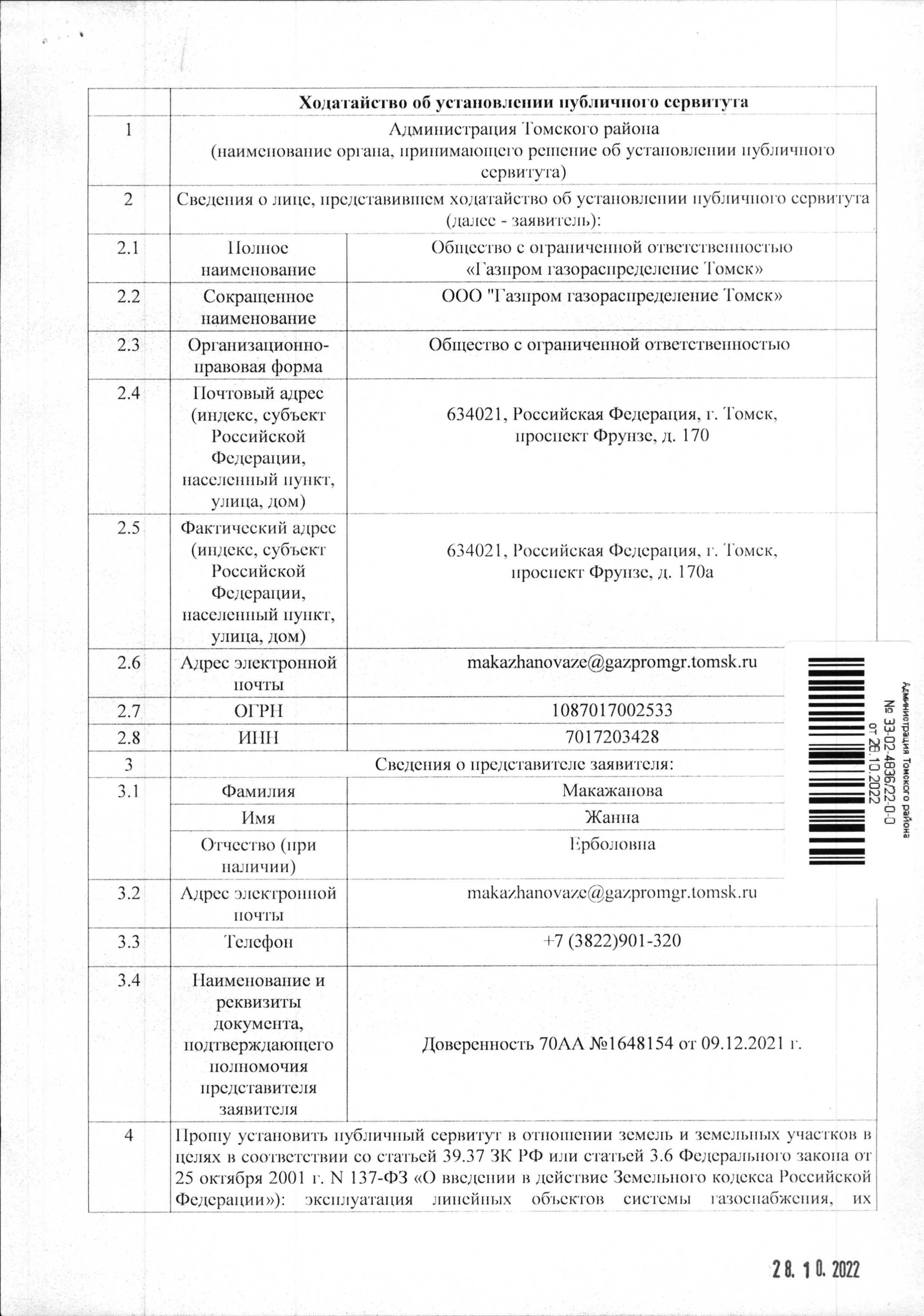 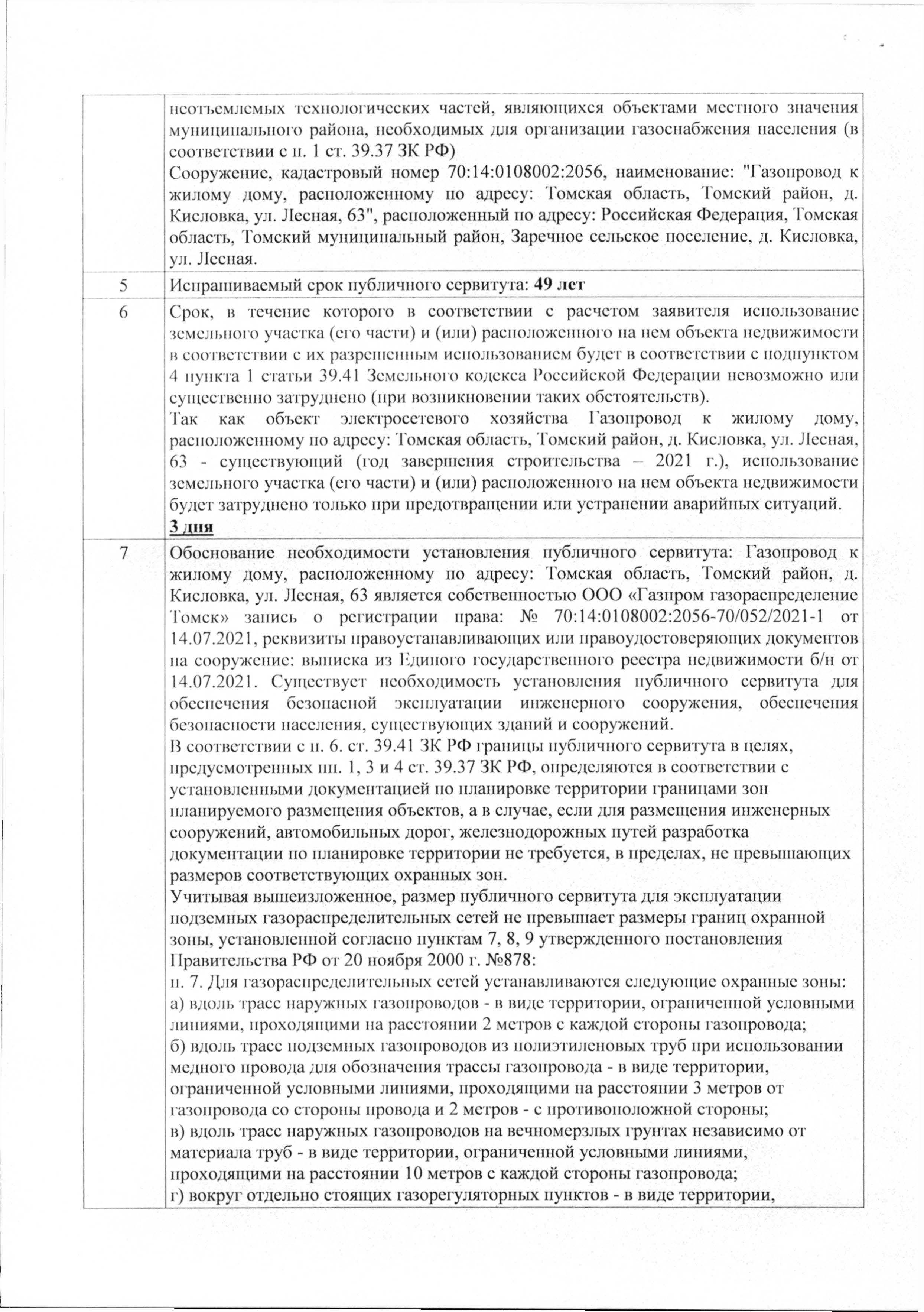 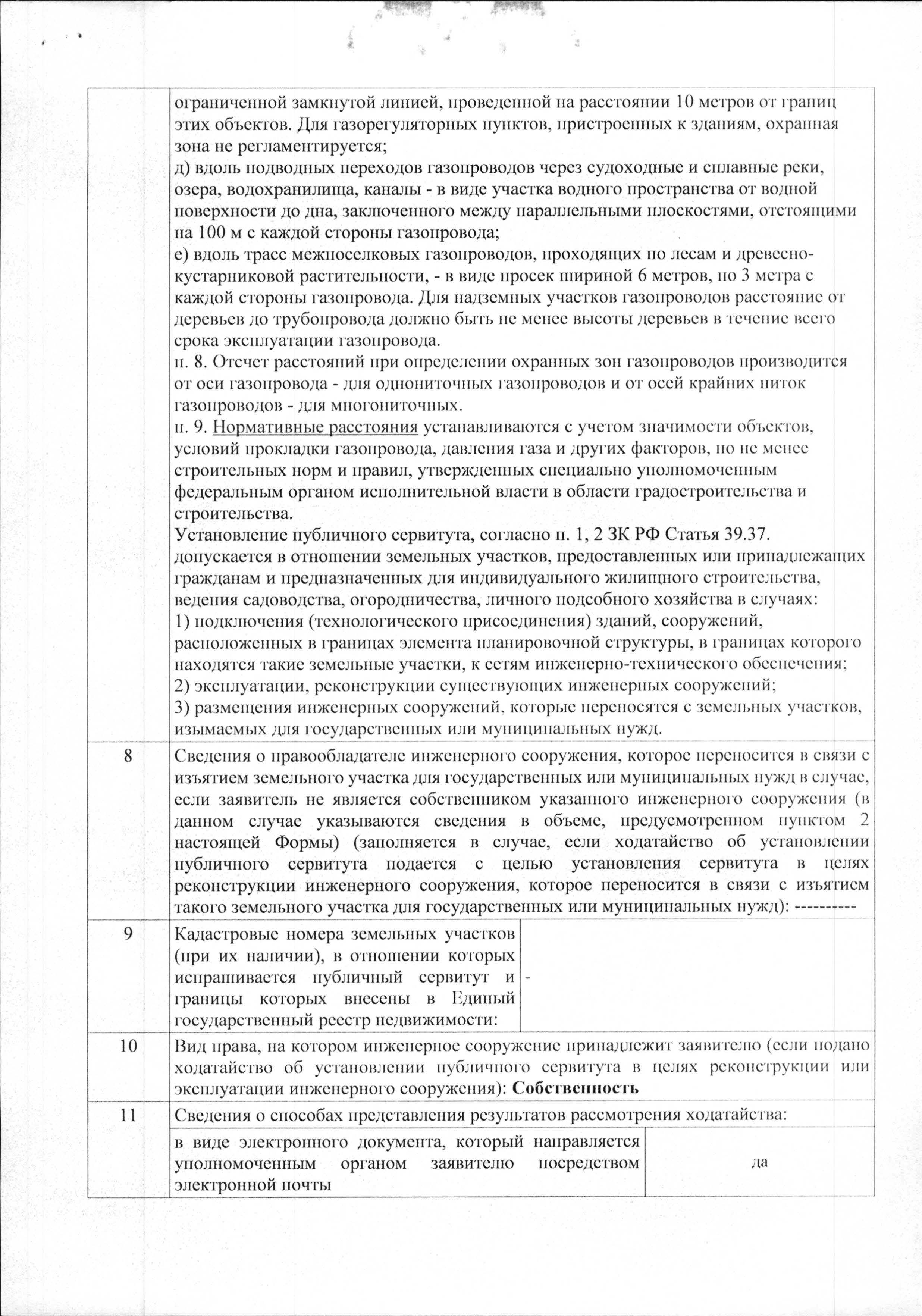 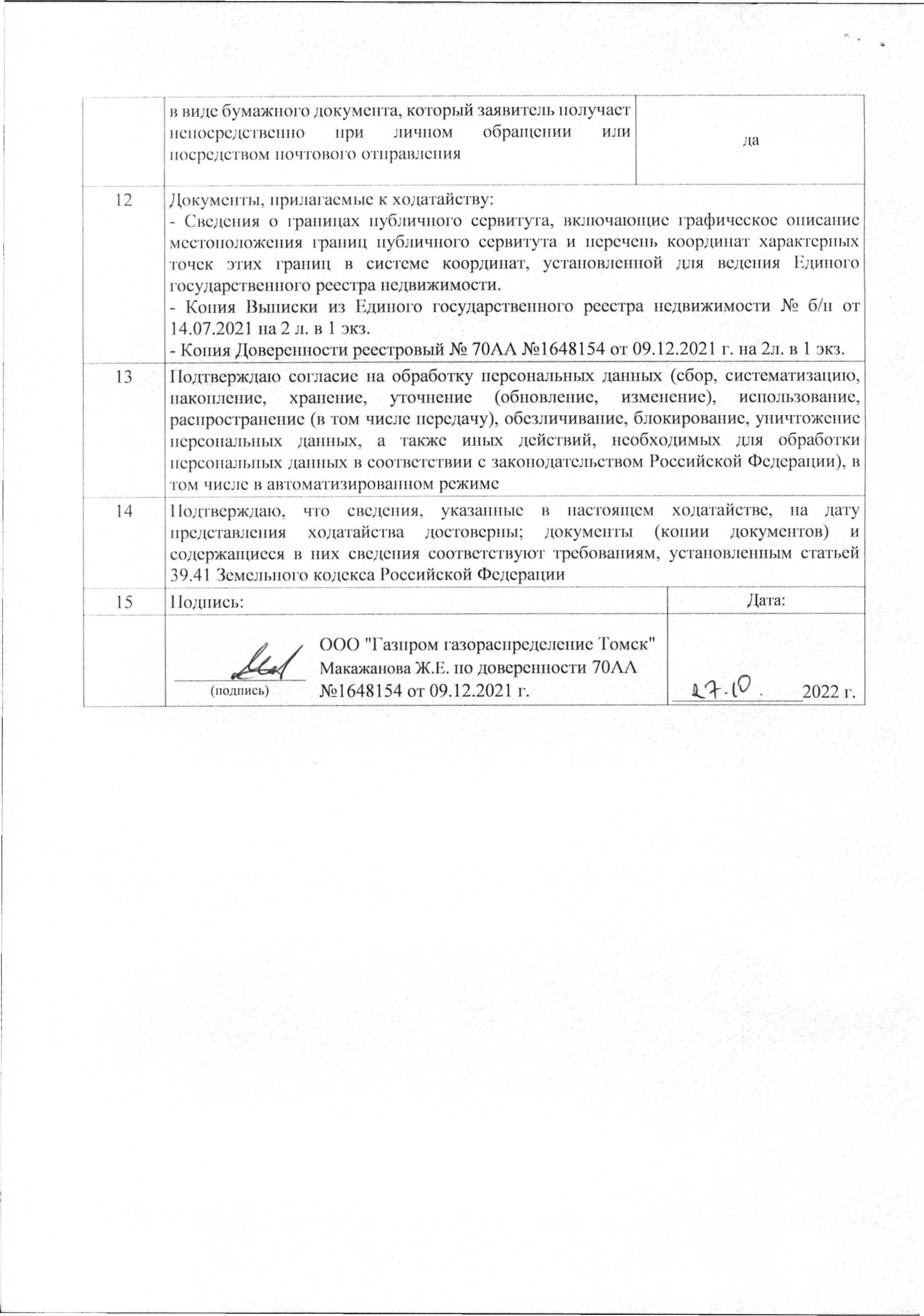 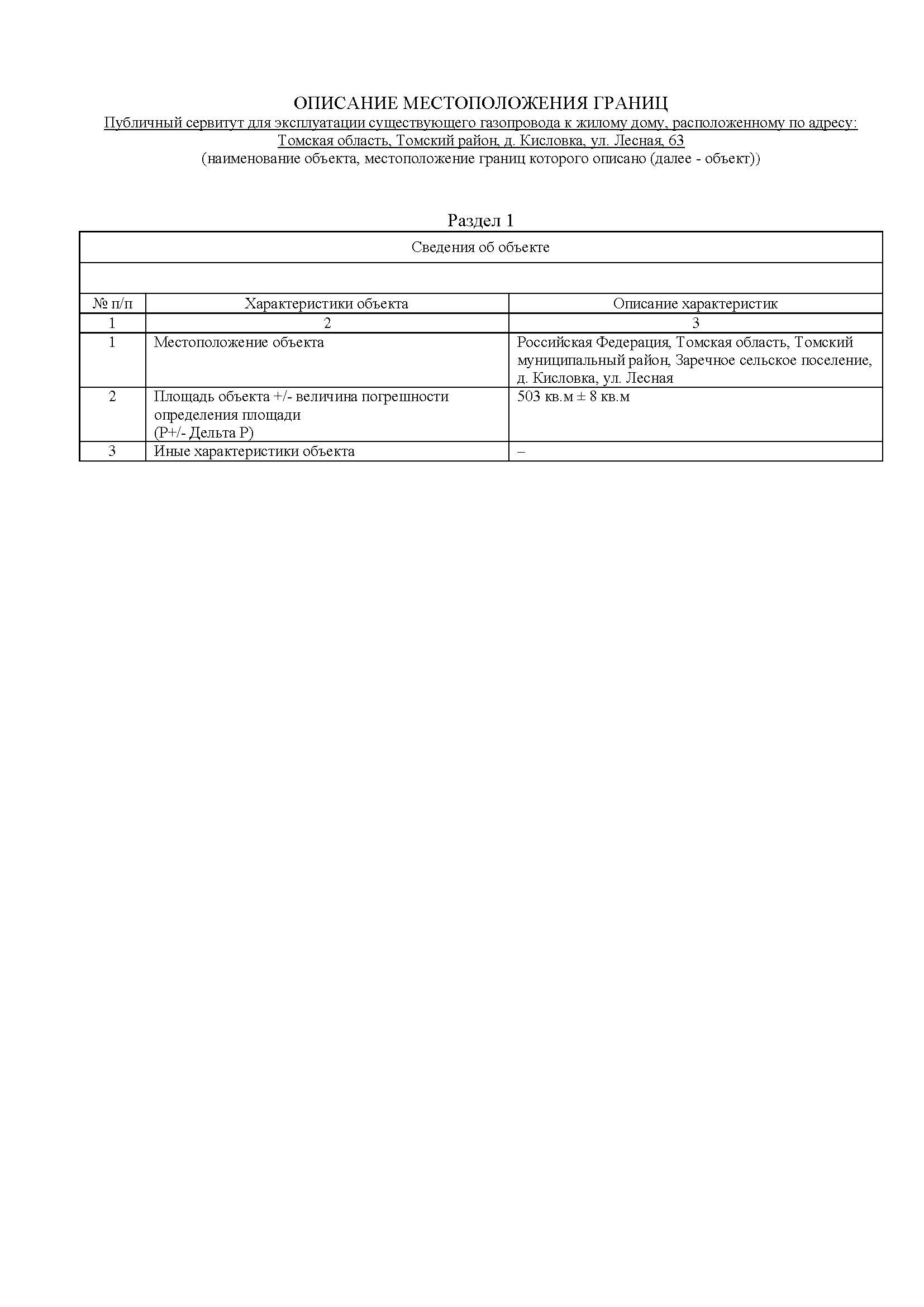 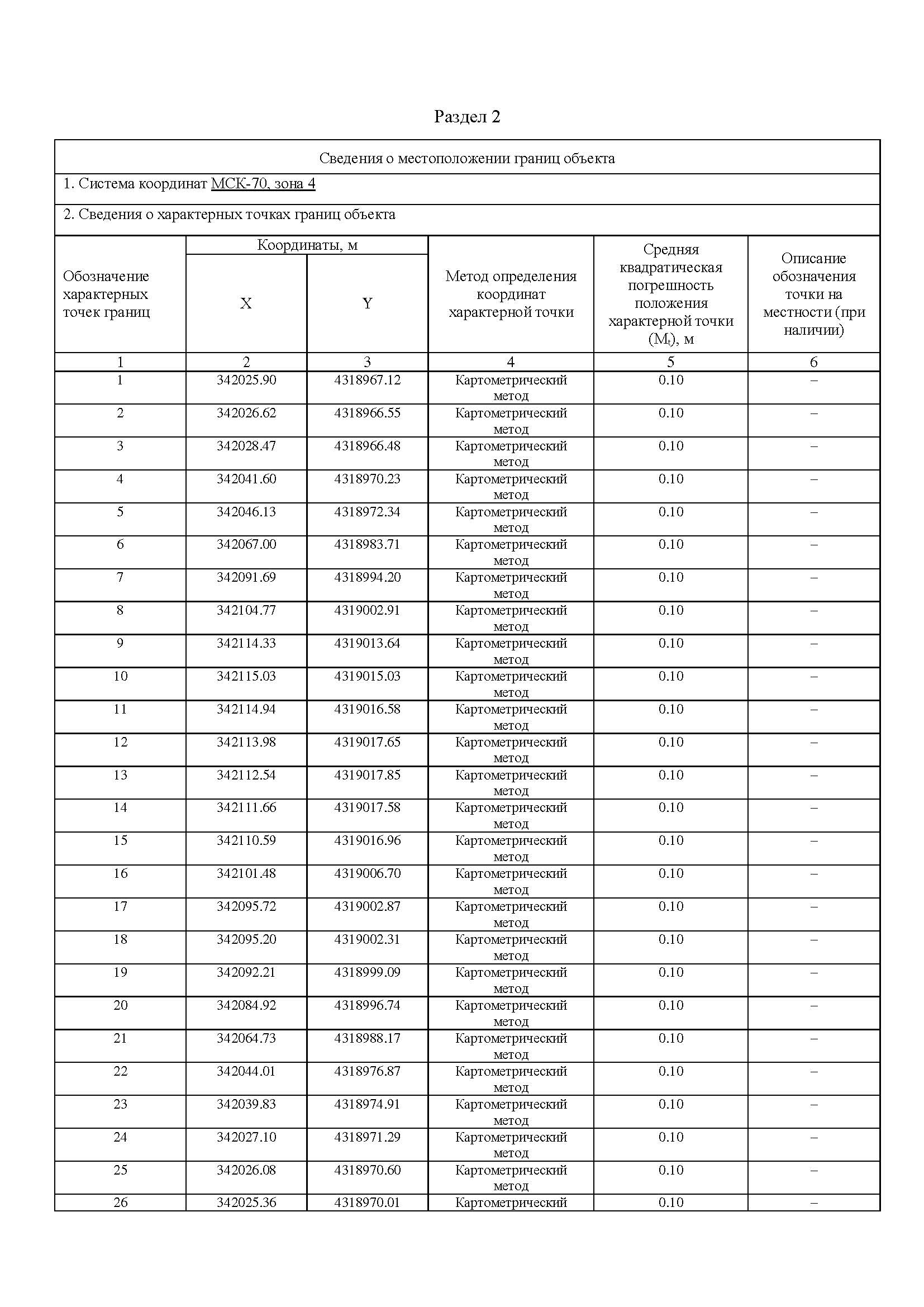 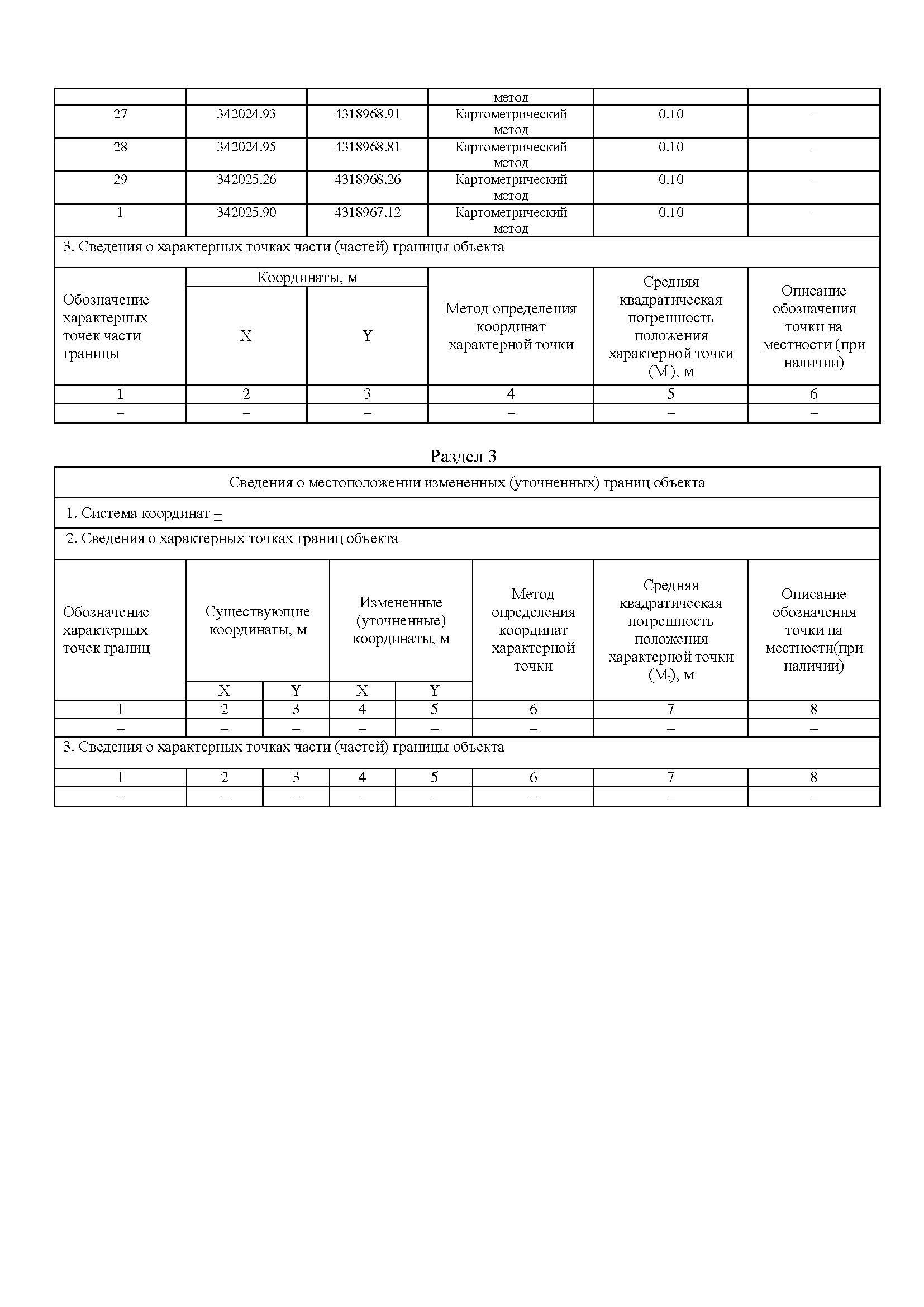 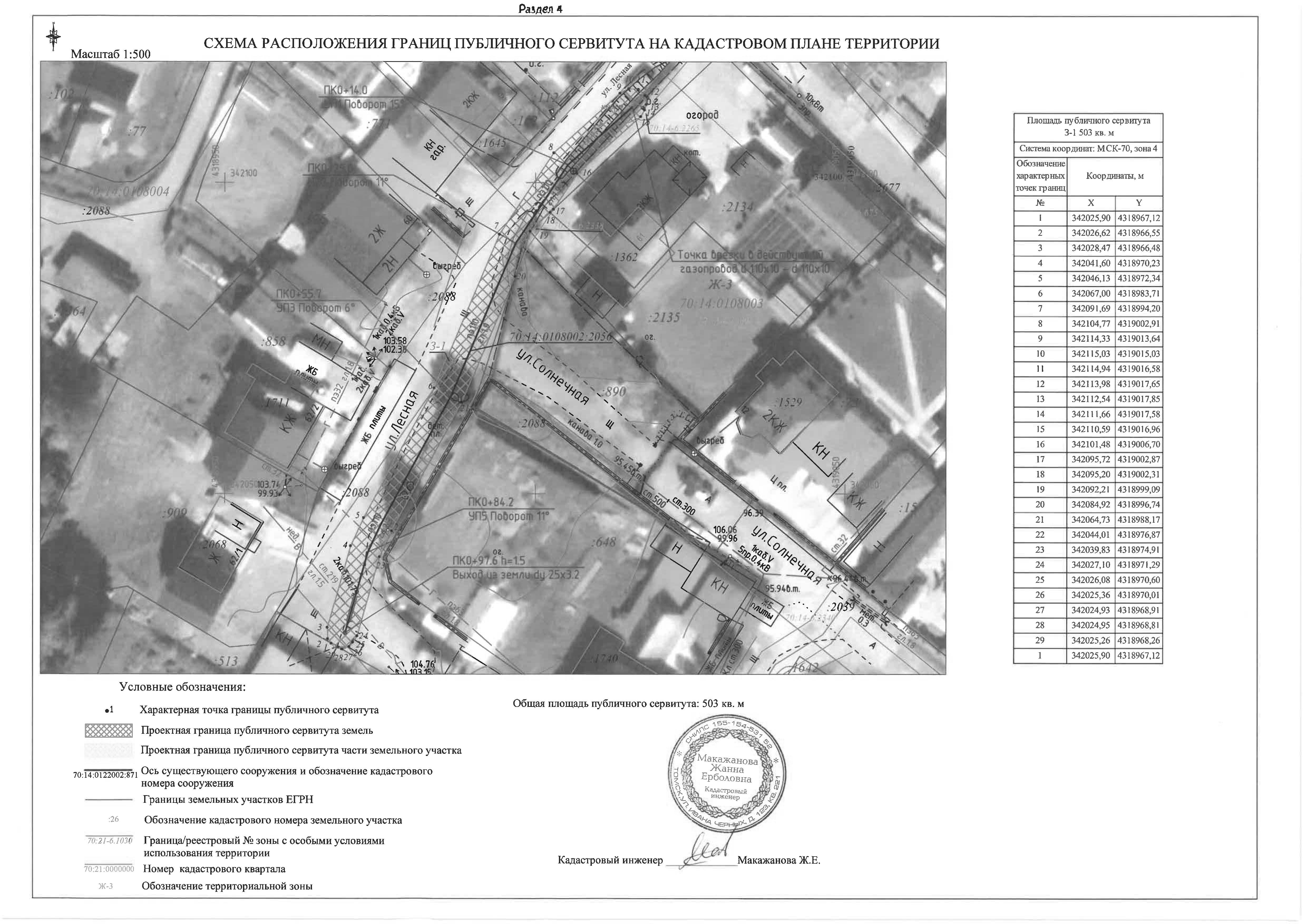 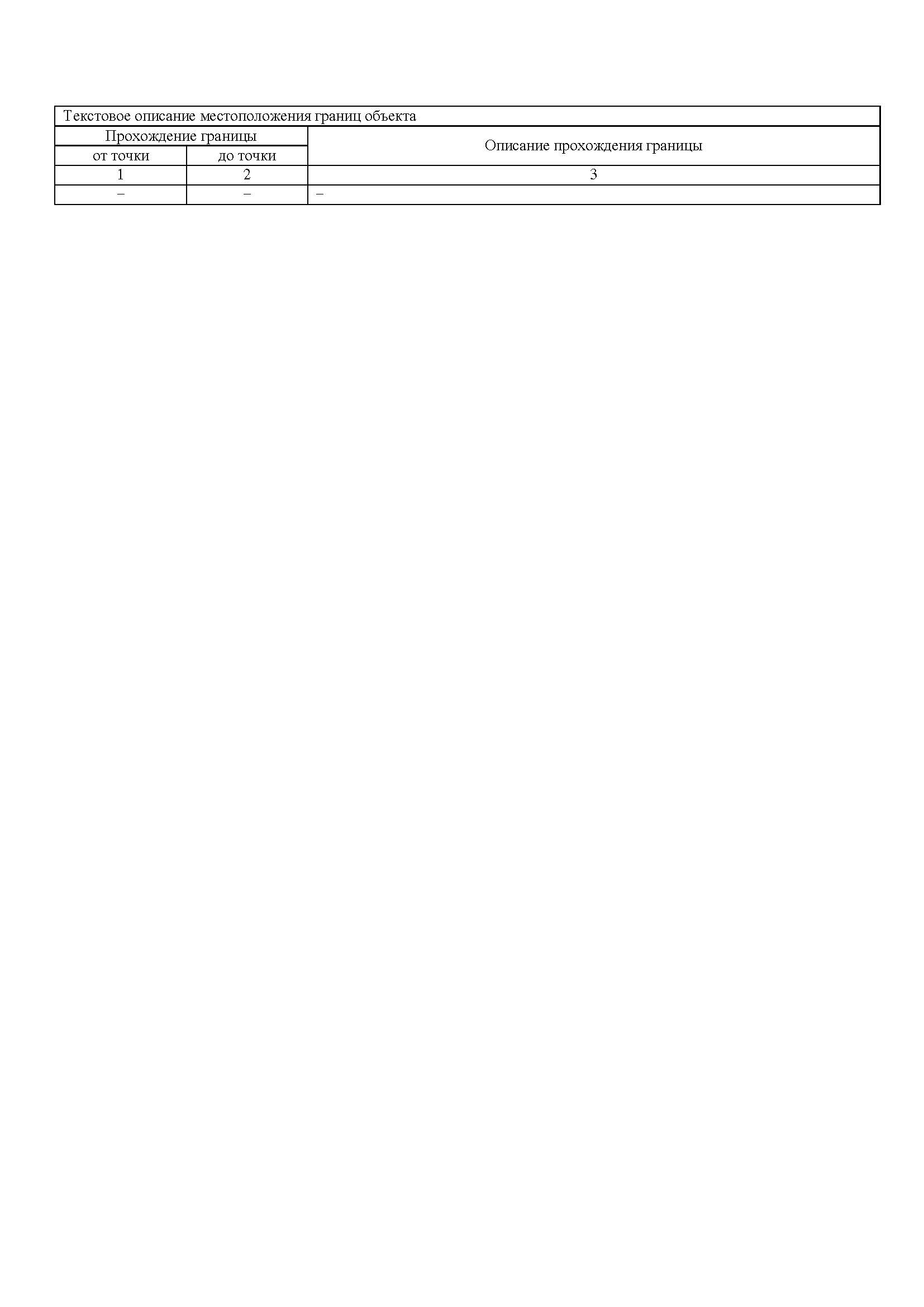 